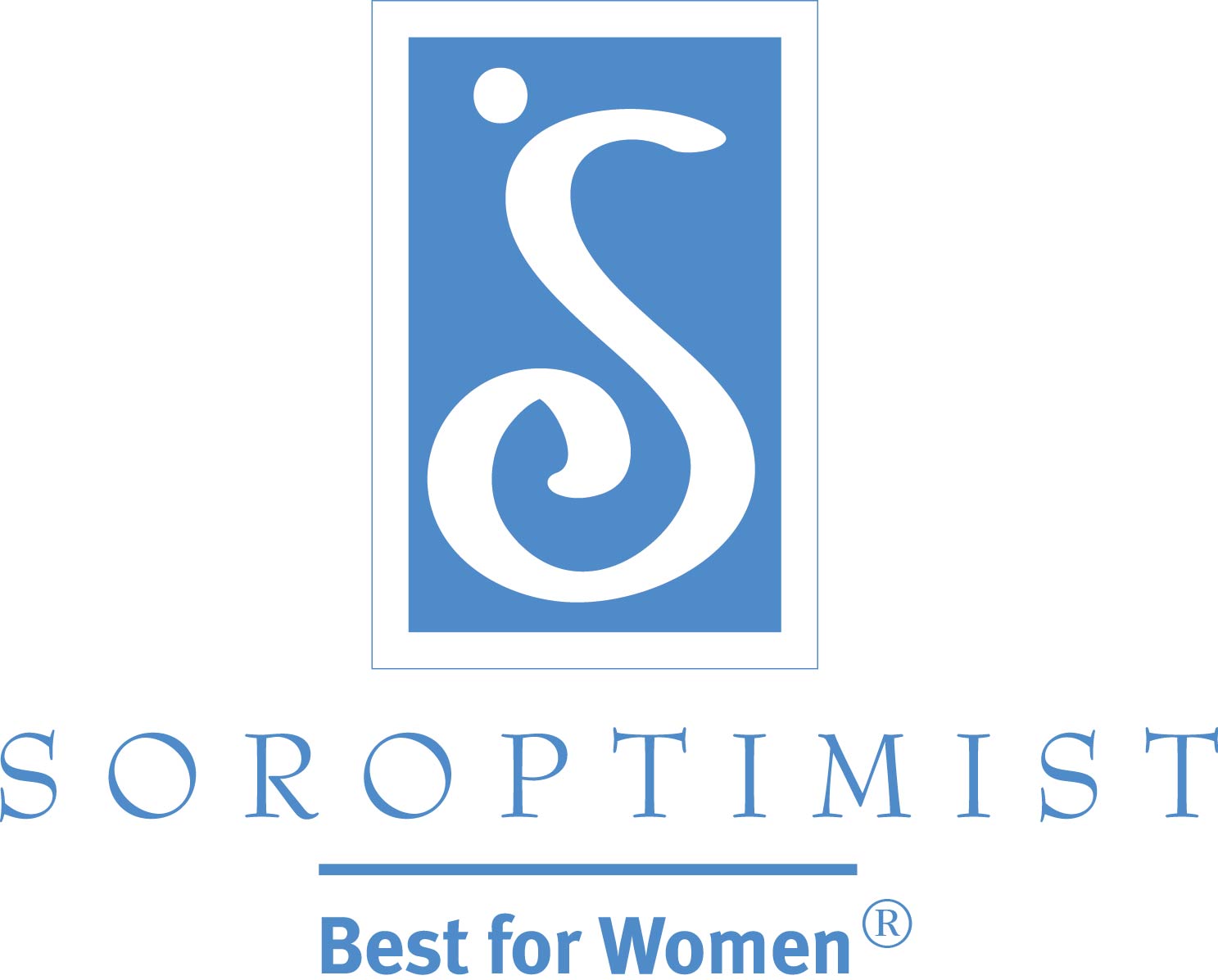 Soroptimista Internacional das AméricasDica de Recrutamento: O Clube Soroptimista SEM CULPAHoje em dia parece que todo mundo está ocupado o tempo todo – nós temos agendas lotadas, e cada momento é precioso! Enquanto recrutando novas sócias, normalmente você ouve mulheres dizer que elas não sabem se terão o tempo necessário para se comprometerem a Soroptimista.  Você mesma pode ter tido conflitos de horários que a impediu de comparecer a um evento Soroptimista! Seu clube se adapta aos horários das sócias, ou há uma cultura de “culpa” direcionada aquelas que não podem comparecer as reuniões tão frequentemente como as outras? É importante oferecer as sócias e as sócias em potencial flexibilidade com relação as suas participações em reuniões e atividades – especialmente se você estiver recrutando sócias que podem estar equilibrando a agenda caótica de uma família jovem, bem como sua vida profissional!Em toda a federação, muitas líderes têm promovido uma filosofia de clube que é mais positiva, flexível, e mais ajustada ao estilo de vida das mulheres ativas de hoje – o Clube Sem Culpa. Esta é uma ótima opção para os clubes que querem promover um ambiente acolhedor e positivo, sem a pressão ou culpa que pode vir junto com o acompanhamento rigoroso de participação. O Clube Sem Culpa aceita sócias em níveis variados de compromisso, e reconhece que cada sócia dá o que ela pode. Os clubes devem perceber que a capacidade de participação de uma sócia pode mudar ao longo do tempo, e evitar emitir negatividade à ela durante um período de menor envolvimento.  No entanto – isso não significa que os Clubes Sem Culpa não devam estabelecer normas e expectativas básicas para todas as sócias. Cathy Standiford, ex-presidente da SIA e tesoureira em 2014-2015 do SI/Garden Grove (o clube que desenvolveu a ideia para um Clube Soroptimista Sem Culpa há mais de 15 anos atrás), enfatiza o equilíbrio entre flexibilidade e responsabilidade. Ao implementar uma filosofia ou política do Sem Culpa, certifique-se de que as sócias entendam suas responsabilidades principais, como o pagamento de anuidades e a participação em eventos importantes do clube. Seja clara sobre suas expectativas e encontre maneiras para ser flexível em como as sócias vão atendê-las.“Uma Verdadeira Soroptimista tem muitas coisas acontecendo em sua vida ao mesmo tempo, ”disse a presidente Dyann O’Brienm, cujo clube SI Eureka, CA abraçou totalmente esta filosofia, e com sucesso. A SI Eureka mantém a mensagem do Sem Culpa a frente e no centro, e oferece atualizações de e-mail entre as reuniões para aquelas que não podem comparecer continuem no ciclo. Comunicar as expectativas é uma parte fundamental do processo de recrutamento.  Enquanto uma sócia em potencial toma a decisão sobre afiliação ao seu clube, será crucial para ela saber de antemão o que é esperado e exigido da parte dela, e será reconfortante para ela entender que tipo de flexibilidade pode ser oferecida.Quando você recrutar alguém para se juntar ao seu clube, lembre-se que ela já pode ter muita coisa em sua vida com a família, o trabalho e outras responsabilidades na comunidade. Mas se ela estiver disposta a dar um pouco do seu tempo para ajudar seu clube em sua missão para melhorar a vida de mulheres e meninas, isso é o que a torna uma ótima sócia em potencial.Abertura e flexibilidade ajudam a promover um ambiente de clube positivo e saudável. Isto coloca uma política de clube em vigor para evitar atitudes negativas e ressentimentos que possam surgir entre as sócias mais ativas com aquelas que podem estar menos disponíveis. Um ambiente de clube saudável faz com que as sócias em potencial se sintam acolhidas e benvindas!Qual é a força de um clube sem culpa? A SI Eureka integrou 14 sócias novas desde Setembro de 2014 – isto não é uma coincidência! A presidente Dyann tem promovido o Clube Sem Culpa desde a primeira Mesa Redonda de Presidentes da Região Fundadora este ano, e isto claramente teve um grande impacto!  Quais mudanças você poderia fazer no seu clube para promover positividade e minimizar o “fator de culpa”? Talvez se você fizesse estas alterações, seu clube poderia ver 14 novas sócias no novo ano de clube!